Green Day by Anna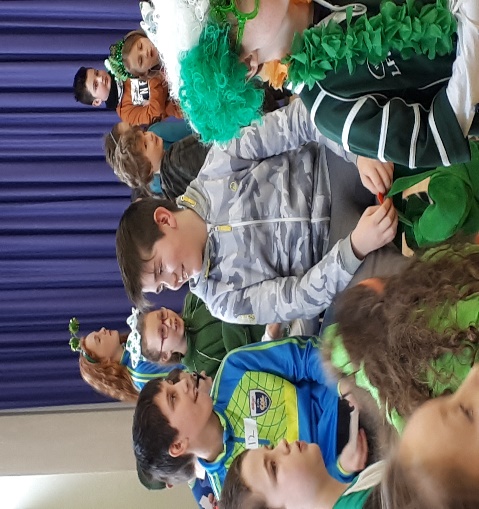 Junior Entrepreneurs by Mary Rose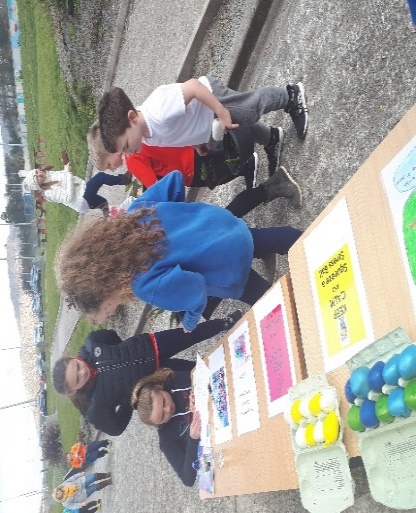 Bulb Sale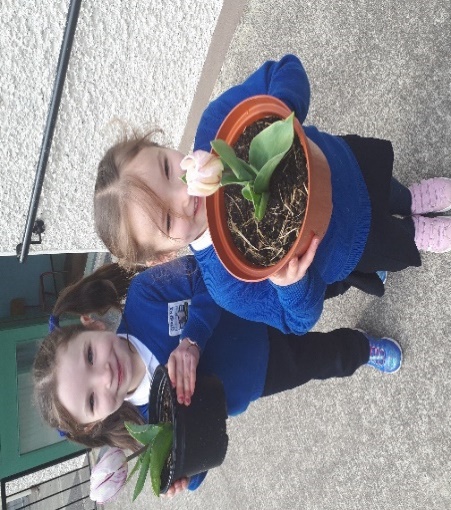 Supergran!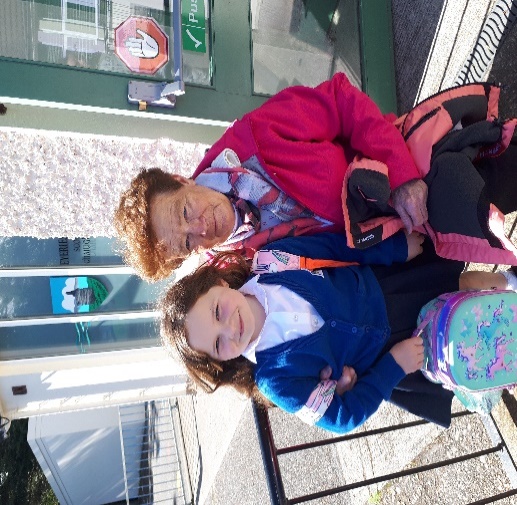 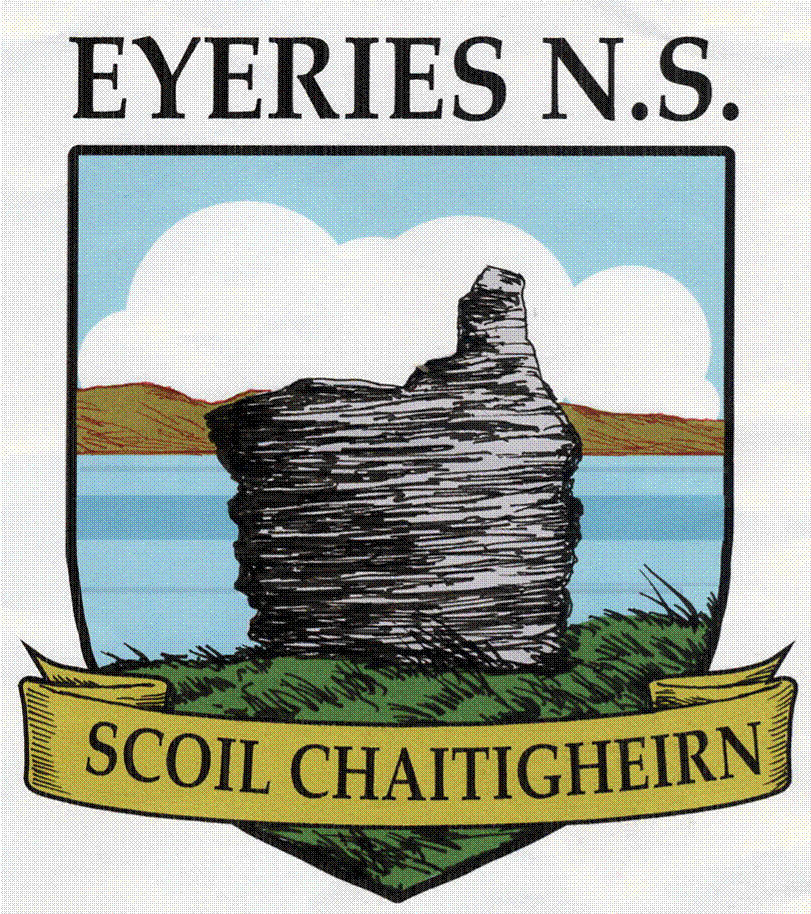 Dear Parent(s)/Guardian(s),I hope you and your family enjoy reading our Easter 2019 edition of the school’s newsletter. I wish to thank the 6th class students for chronicling the activities that our students have participated in over the past three months.I want to acknowledge the enormous work done by our Board of Management and Parents’ Association during term two. I would like to thank you, the parents for your interest and ongoing support of Scoil Chaitigheirn.Kindly note that you can contact the  school office  - ph. 027 74053 - on Mondays and Wednesdays between 9:00 am and 12 noon or Fridays between 9:00am and 11:00 am. The school will keep you briefed per text of the various events and activities during term three.On behalf of the Board of Management and all the Staff, I wish you and your family a happy and safe Easter holiday.Togha Sláinte,Jimmy Murphy________________________________________________________________________________________Operation Transformation by Lukas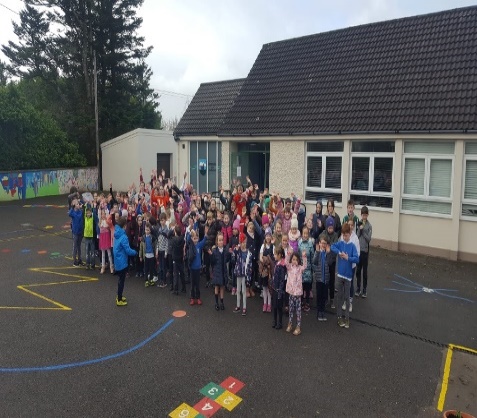 World Book Day by Maeve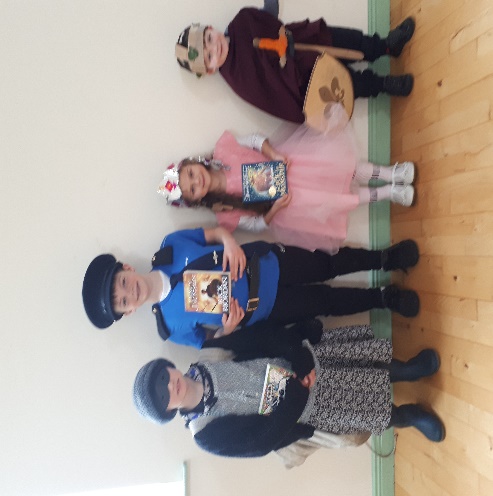 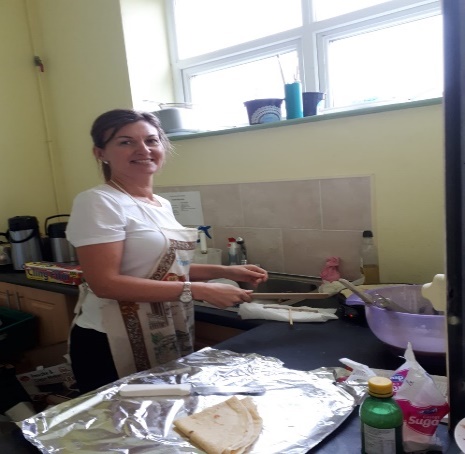 Communion PreparationsPreparations are well underway with our Second Class, who will celebrate the First Holy Communion on May 18th in St. Kentigern’s Church, Eyeries. They made their First Confession onWednesday, April 3r. They did a wonderful job of it and were well prepared by their teacher, Ms Aisling Crowley.Dancing with Hannah and Grandparents’ Day by Erica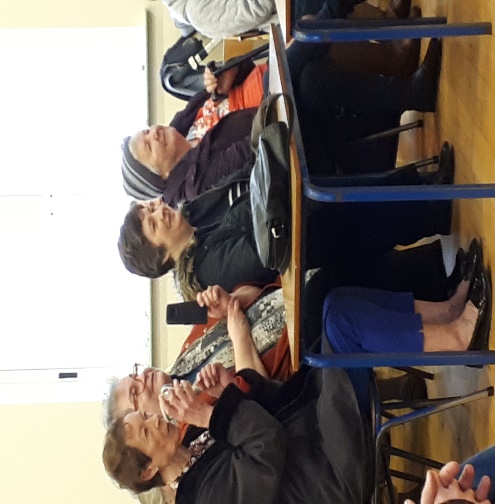 Beara Schools QuizCongratulations to our winners of the Beara Schools Quiz, which took place in Scoil an Chroí Ró Naofa, Castletownbere on April 11th. The quiz was intense and the competition was tough, but our Senior team won by 1 point!Pearl Mussel Project by Aisling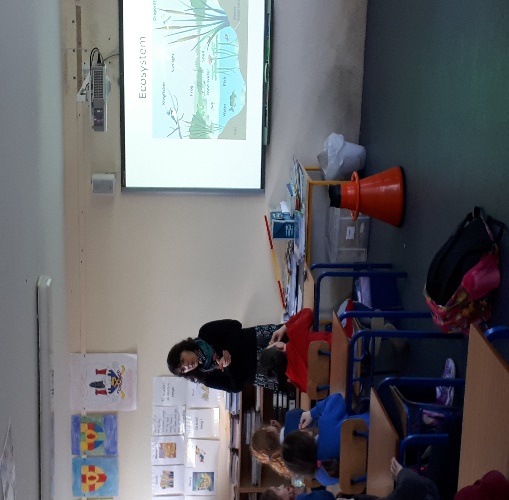 Music with PeggyMusic lessons continue with Peggy every Thursday, courtesy of the Parents’ Association.Garda Brigid Hartnett by Alanna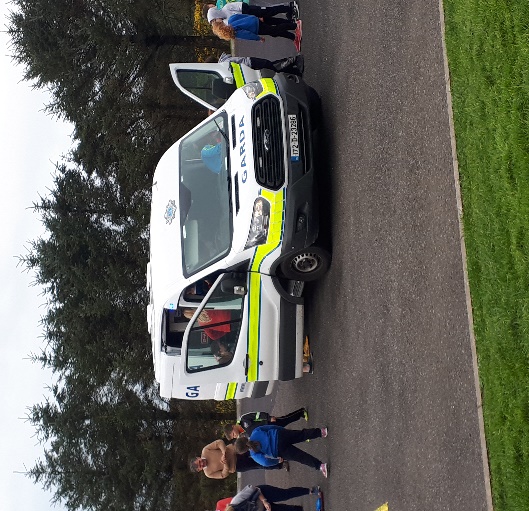 Community Games by Mark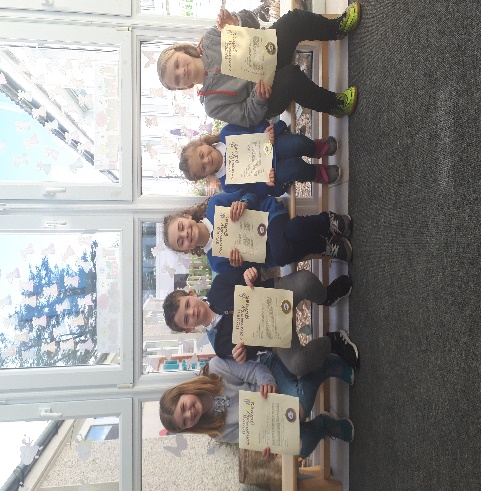 Easter eggs with Sue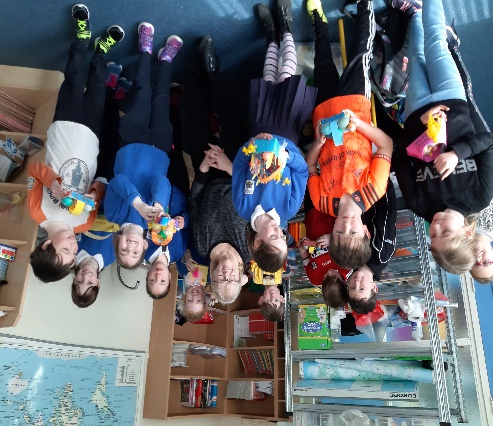 Sciath na Scol by ChloeThe boys and girls teams have been training hard each lunchtime for their matches after Easter. Mr. Murphy and Mr. Lane have been coaching them well and they are well prepared. Go raibh míle maith agaibh a mhúinteoirí as ucht bhúr gcuid ama agus fuinnimhe!Swimming LessonsSwimming Lessons will commence after the Easter holidays at The Water School in Kealkil. Details will be announced after the break.School ToursPreparations are well under way and details will follow after the break!